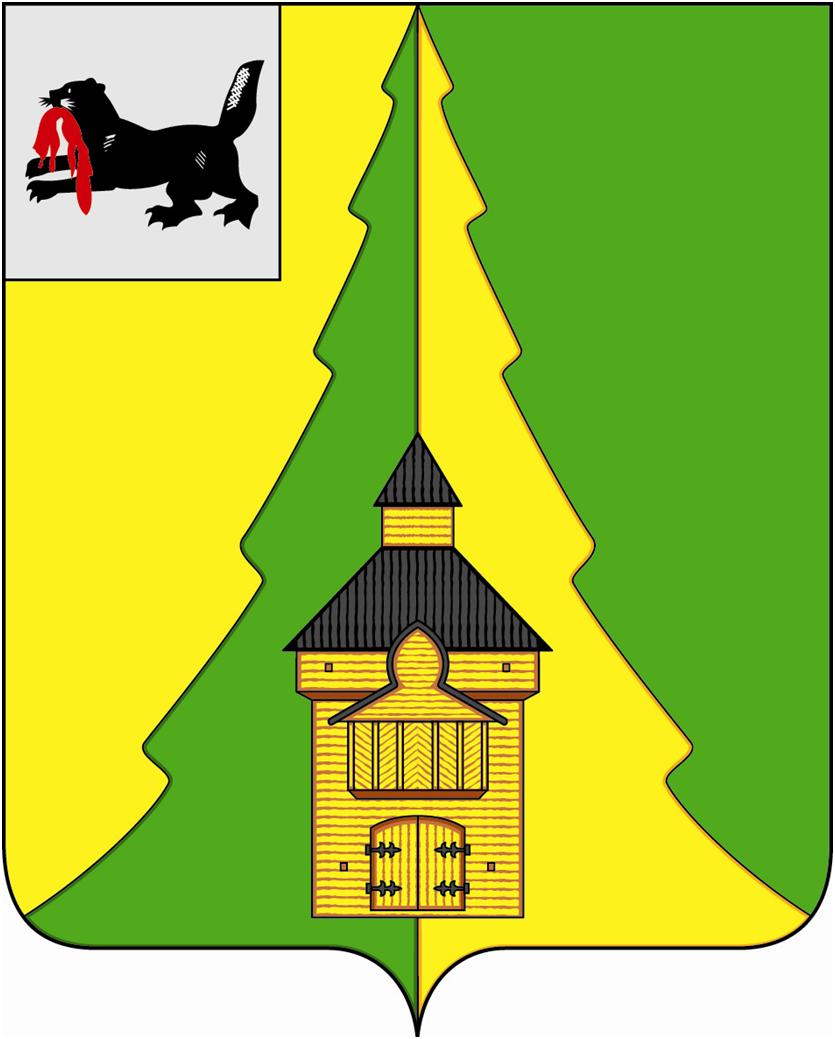 Российская ФедерацияИркутская областьНижнеилимский муниципальный районАДМИНИСТРАЦИЯПОСТАНОВЛЕНИЕОт « 10 »  02   2016г. №  60 г. Железногорск-Илимский	В целях приведения в соответствие с действующим законодательством подпрограммы «Молодым семьям – доступное жилье» муниципальной программы администрации Нижнеилимского муниципального района «Реализация полномочий в области социальной политики» на 2014–2017 годы», руководствуясь Постановлением Правительства Российской Федерации от 17.12.2010г. №1050 «О федеральной целевой программе «Жилище» на 2015-2020 годы», Постановлением Правительства Иркутской области от 24.10.2013г. №443-пп «Об утверждении государственной программы Иркутской области «Доступное жилье» на 2014-2020 годы», ч.1 ст.47 Устава муниципального образования «Нижнеилимский район», администрация Нижнеилимского муниципального районаПОСТАНОВЛЯЕТ:Внести следующие изменения в постановление администрации Нижнеилимского муниципального района от 11.11.2014г. № 1790 «О внесении изменений в постановление администрации Нижнеилимского муниципального района от 11.11.2013г. №1849 «Об утверждении муниципальной программы администрации Нижнеилимского муниципального района «Реализация полномочий в области социальной политики» на 2014-2016 годы»:1.1. В главу 9. Подпрограммы 3 «Молодым семьям – доступное жилье»:1.1.1. В пункте 1 РазделаIII. Система мероприятий подпрограммы 3:вабзаце тринадцатом слово «объема» заменить словом «размера»;в абзаце шестнадцатом слово «выдача» заменить словом «выдачу», слово «объемов» заменить словом «размера»;абзац семнадцатый изложить в следующей редакции: «предоставление социальных выплат молодым семьям на приобретение (строительство) жилья;»;дополнитьновым абзацемвосемнадцатым следующего содержания:«Реализация подпрограммы не сопряжена с риском возникновения негативных последствий.».В пункте 2 Раздела III. Система мероприятий подпрограммы 3:абзац первый изложить в следующей редакции:«Участником Подпрограммы может быть молодая семья, в том числе молодая семья, имеющая одного ребенка и более, где один из супругов не является гражданином Российской Федерации, а также неполная молодая семья, состоящая из одного молодого родителя, являющегося гражданином Российской Федерации, и одного ребенка и более, соответствующие следующим требованиям:»;абзац второй изложить в следующей редакции: «возраст каждого из супругов либо одного родителя в неполной семье на день принятия органом исполнительной власти субъекта Российской Федерации, решения о включении молодой семьи – участницы подпрограммы в список претендентов на получение социальной выплаты в планируемом году не превышает 35 лет;»;абзац третий дополнить словами «в соответствии с настоящим разделом»;дополнить новым абзацем девятым следующего содержания:«В случае если на момент формирования органом исполнительной власти субъекта Российской Федерации списков молодых семей - претендентов на получение социальных выплат в соответствующем году возраст одного из членов молодой семьи превышает 35 лет, такая семья подлежит исключению из списка молодых семей - участников подпрограммы в порядке, установленном органом исполнительной власти субъекта Российской Федерации.».В пункте 3 Раздела III. Система мероприятий подпрограммы 3 в абзаце третьем цифры «2011 - 2015»заменить цифрами «2015 - 2020».В пункте 4 Раздела III. Система мероприятий подпрограммы 3:абзац первый изложить в следующей редакции:«Социальная выплата на приобретение жилья и социальная выплата на приобретение жилья за счет средств областного и местных бюджетов используется молодой семьей для приобретения у любых физических и (или) юридических лиц жилого помещения как на первичном, так и на вторичном рынках жилья или для создания объекта индивидуального жилищного строительства, отвечающих требованиям, установленным статьями 15 и 16 Жилищного кодекса Российской Федерации, благоустроенных применительно к условиям населенного пункта, в котором приобретается (строится) жилое помещение для постоянного проживания.»;в абзаце третьем слова «указанной социальной выплаты»заменить словами «социальной выплаты на приобретение жилья или социальной выплаты на приобретение жилья за счет средств областного и местных бюджетов», слова «(строительства) жилья» заменить словами «жилого помещения или создания объекта индивидуального жилищного строительства»;в абзаце четвертом слово «которой» заменить словом «которого».В пункте 5 Раздела III. Система мероприятий подпрограммы 3:абзац пятый признать утратившим силу;в абзаце седьмом цифры «2011 - 2015» заменить цифрами «2015-2020»;абзац восьмой изложить в следующей редакции:«Условием предоставления социальной выплаты является наличие у молодой семьи помимо права на получение средств социальной выплаты дополнительных средств, в том числе собственных средств или средств, полученных по кредитному договору (договору займа) на приобретение (строительство) жилья, ипотечному жилищному договору, необходимых для оплаты строительства или приобретения жилого помещения. В качестве дополнительных средств молодой семье также могут быть использованы средства (часть средств) материнского (семейного) капитала.»; в абзаце десятом слова «строительство индивидуального жилого дома» заменить словами «создание объекта индивидуального жилищного строительства»;дополнить новым абзацем одиннадцатым следующего содержания:       «Свидетельство о праве на получение социальной выплаты на приобретение жилого помещения или строительство жилого дома (далее – свидетельство)выдает администрация Нижнеилимского муниципального района, принявшая решение об участии молодой семьи в подпрограмме, котороесдается его владельцем в течение 1 месяца со дня выдачи в банк, отбираемый Правительством Иркутской области для обслуживания средств, предусмотренных на предоставление социальных выплат, в котором на имя члена молодой семьи открывается банковский счет, предназначенный для зачисления социальной выплаты. Молодая семья – владелец свидетельства заключает договор банковского счета с банком по месту приобретения жилья. Срок действия свидетельства о праве на получение социальной выплаты составляет не более 7 месяцев с даты выдачи, указанной в этом свидетельстве.»;в абзаце тринадцатом слова «строительство индивидуального жилого дома» заменить словами «создание объекта индивидуального жилищного строительства»;абзац четырнадцатый изложить в следующей редакции:«для осуществления последнего платежа в счет уплаты паевого взноса в полном размере, после уплаты которого жилое помещение переходит в собственность молодой семьи (в случае если молодая семья или один из супругов в молодой семье является членом жилищного, жилищно-строительного, жилищного накопительного кооператива);»;в абзаце пятнадцатом слова «строительство индивидуального жилого дома» заменить словами «создание объекта индивидуального жилищного строительства»;абзац шестнадцатый после слова «оплаты» дополнить словом «цены», после слова «договором» дополнить словами «с уполномоченной организацией»;абзац девятнадцатый изложить в следующей редакции:«В случае использования средств социальной выплаты для уплаты первоначального взноса при получении жилищного кредита, в том числе ипотечного, или жилищного займа на приобретение жилого помещения или создание объекта индивидуального жилищного строительства или для погашения долга по кредитам, за исключением иных процентов, штрафов, комиссий и пеней за просрочку исполнения обязательств по этим кредитам или займам, допускается оформление приобретенного жилого помещения или созданного объекта индивидуального жилищного строительства в собственность одного из супругов или обоих супругов. При этом лицо (лица), на чье имя оформлено право собственности на жилое помещение или объект индивидуального жилищного строительства, представляет в администрацию Нижнеилимского муниципального района нотариально заверенное обязательство переоформить приобретенное с помощью социальной выплаты на приобретение жилья жилое помещение или созданный с помощью социальной выплаты на приобретение жилья объект индивидуального жилищного строительства в общую собственность всех членов семьи, указанных в свидетельстве, в течение 6 месяцев после снятия обременения с жилого помещения или объекта индивидуального жилищного строительства.»;в абзаце сорок шестом после слова «установленного» дополнить словами «настоящим разделом»;в абзаце сорок седьмом слово «пунктом» заменить словом «разделом»;в абзаце шестьдесят четвертом слова «строительство индивидуального жилого дома» заменить словами «создание объекта индивидуального жилищного строительства»;в абзаце шестьдесят пятом слова «строительство индивидуального жилого дома» заменить словами «создание объекта индивидуального жилищного строительства»;абзац шестьдесят шестой изложить в следующей редакции:«для осуществления последнего платежа в счет уплаты паевого взноса в полном размере, после уплаты которого жилое помещение переходит в собственность молодой семьи (в случае если молодая семья или один из супругов в молодой семье является членом жилищного, жилищно-строительного, жилищного накопительного кооператива);»;абзац девяносто первый после слов «При рождении (усыновлении) ребенка» дополнить словами «в 2015 году», после слов «дополнительная социальная выплата» дополнить словами «за счет средств областного бюджета, предусмотренных на 2016 год,».В пункте 6 Раздела III. Система мероприятий подпрограммы 3 абзац второй признать утратившим силу.1.1.7 Раздел III. Система мероприятий подпрограммы 3 дополнить новым восьмым пунктом следующего содержания: «Условия предоставления молодым семьям социальных выплат, не оговоренные в данной подпрограмме, регулируются Правилами предоставления молодым семьям социальных выплат на приобретение (строительство) жилья и их использования, утвержденными Постановлением Правительства Российской Федерации №1050 от 17.12.2010г.Настоящее Постановление подлежит официальному опубликованию в периодическом печатном издании «Вестник Думы и администрации Нижнеилимского муниципального района» и размещению на официальном сайте администрации Нижнеилимского муниципального района. Контроль за исполнением данного постановления возложить на заместителя мэра района по вопросам экономики и финансам Г.П. Козак.Мэр района						М.С. РомановРассылка: в дело – 2, ОКСДМ, отдел организационной работы и социальной политики, юридический отдел, ОСЭР,Финуправление, Козак Г.П., пресс-служба.О.В.Ефремова30254«О внесении изменений в постановление администрации Нижнеилимского муниципального района от 11.11.2014г. № 1790 «О внесении изменений в постановление администрации Нижнеилимского муниципального района от 11.11.2013г. №1849 «Об утверждении муниципальной программы администрации Нижнеилимского муниципального района «Реализация полномочий в области социальной политики» на 2014-2016 годы»